RELAZIONE FINALE DEL DOCENTE - Anno Scolastico __________Classe /Sede: Indirizzo: Docente:Codocente (ITP):Materia:    Ore di lezione curricolare:	       Previste: ______                     Effettuate: _____ANALISI DELLA SITUAZIONE FINALE DELLA CLASSELa classe ha dimostrato i seguenti comportamenti:(Frequenza assidua/non assidua - Frequenti ingressi/uscite fuori orario - Rispetto dei regolamenti (compreso il regolamento della palestra) - Disponibilità alla collaborazione e pertinenza degli interventi durante le lezioni - Qualità della partecipazione alle attività scolastiche - Modalità relazionali, rispetto degli altri e atteggiamenti di solidarietà - Capacità di gestire il lavoro autonomamente e puntualità nelle consegne- Capacità di autovalutazione)d. I rapporti di interazione con le famiglie sono stati:Collaborativi   [   ]  Poco produttivi/proficui  [   ]Sporadici [   ]Non sempre costruttivi  [   ]Nulli [   ] CONTENUTI DISCIPLINARI E TEMPI DI REALIZZAZIONE Modulo 1Modulo 2Etc…2a. Eventuali attività di approfondimento: _______2.b. Attività di ampliamento dell’offerta formativa inerenti la disciplina:___2c. Attività/lezioni di didattica orientativa: _______________________  per n. ore __________2d. Rispetto alla programmazione iniziale non sono stati trattati i seguenti argomenti: ___Le motivazioni di tali scostamenti sono imputabili a: [   ] Lenti ritmi di apprendimento di diversi studenti[   ] Necessità di riprendere diverse volte gli stessi concetti [   ] Lacune pregresse da colmare in itinere	[   ] Necessità di intervenire per migliorare l’uso del linguaggio specifico[   ] Frequenti e reiterate assenzeAltro: ____MEZZI E MATERIALI DIDATTICI UTILIZZATIDurante le lezioni sono stati utilizzati i seguenti materiali didattici:Testo in adozione [   ] Dispense [   ]Formulari/Codice civile [   ]Riviste [   ]LIM   [   ]Software didattici  [   ]Altro: _____________   METODOLOGIE E STRATEGIE DIDATTICHE Nel corso dell’anno scolastico sono stati adottati i seguenti metodi e/o strategie didattiche:Lezione frontale [   ]         Lezione dialogata [   ]     Ricerca individuale [   ]   Cooperative learning [   ]Problem solving [   ]        Mentoring [   ]      Peer tutoring [   ]      Esercitazioni laboratoriali [   ]Altro: ______5. TIPOLOGIE DELLE PROVE DI VERIFICA E CRITERI DI VALUTAZIONE Le valutazioni sono state espresse in conformità ai criteri e agli indicatori contenuti nelle griglie predisposte dal dipartimento ed approvate dal Collegio dei Docenti, in ottemperanza alle disposizioni vigenti e riportate nel PTOF d’Istituto.Sono state effettuate verifiche di tipo:[  ] Formativo (volte al miglioramento del percorso didattico ed alla pianificazione degli interventi di recupero [  ] Sommativo, volte ad accertare il conseguimento di obiettivi specifici, il livello di profitto raggiunto, il possesso delle necessarie conoscenze e abilità relative alla disciplina  La verifica degli apprendimenti è stata attuata somministrando le seguenti tipologie di prove: Quesiti a risposta singola  [   ]        Quesiti a risposta multipla [   ]       Quesiti a risposta a due vie [   ]    Problemi a soluzione rapida [   ]     Quesiti a risposta descrittiva [   ]      Relazioni [   ]    Verifiche orali [   ]  Soluzioni di problemi basati sulla quotidianità [   ]          Soluzioni di problemi “Rompicapi” logici [   ]Sviluppo di progetti [   ]  Prove pratiche [   ]    Tipologie d’esame [    ]6. ATTIVITÀ E METODOLOGIE DI RECUPERO Attività:Recupero in orario curriculare   [   ]Recupero in orario extracurriculare [   ]Lavori assegnati per casa  [   ]Altro: ______________Metodologie:Riproposizione dei contenuti in forma diversificata [   ]Riproposizione dei contenuti in forma parcellizzata [   ]Attività guidate a crescente livello di difficoltà          [   ]Esercitazioni per migliorare il metodo di studio e di lavoro [   ]Altro: ____________________7. OBIETTIVI FINALI RAGGIUNTI (Indicare anche eventuali contenuti e obiettivi minimi fissati in sede di Dipartimento Disciplinare)						Firma del docente	__________________________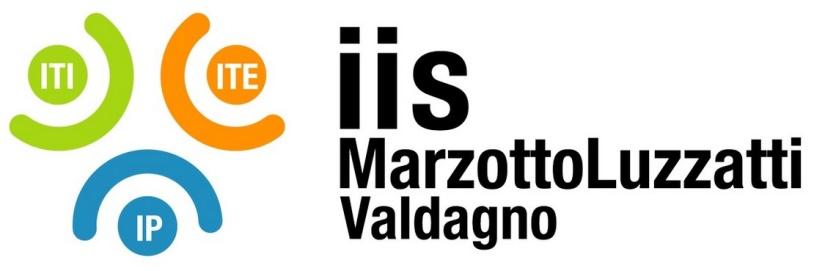 Sito Internet: www.iisvaldagno.itE-Mail: viis022004@istruzione.itE-Mail Certificata: viis022004@pec.istruzione.it